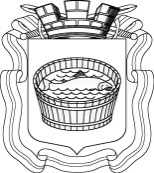 Ленинградская область                           Лужский муниципальный район Совет депутатов Лужского городского поселениятретьего созываРЕШЕНИЕ           18 декабря 2018 года       №  223  Об установлении тарифа (размера платы) ЛМУП «Лилия» за посещение гражданами туалета в городском садуС целью организации работы туалета в городском саду, с учетом положений пункта 4 части 1 статьи 17 Федерального закона от 06.10.2003 г.   № 131-ФЗ «Об общих принципах организации местного самоуправления в Российской Федерации», руководствуясь Уставом Лужского городского поселения, учитывая рекомендации тарифной комиссии при администрации Лужского муниципального района от 14 ноября 2018 года, Совет депутатов Лужского городского поселения  РЕШИЛ:1.  Установить тариф (размер платы) Лужскому муниципальному унитарному предприятию «Лилия» за посещение гражданами туалета в городском саду г. Луги,  в размере 20,0 руб. за одно посещение.2. Решение Совета депутатов Лужского городского поселения от 26.04.2016 г. № 113 считать утратившим силу.3.   Настоящее решение вступает в силу с 01 января 2019 года и подлежит официальному опубликованию.4. Контроль за исполнением данного решения возложить на администрацию Лужского муниципального района.Глава Лужского городского поселения,исполняющий полномочия председателя Совета депутатов	                                                                              В.Н. Степанов Разослано: администрация ЛМР, КЭРиИД адм. ЛМР, ЛМУП «Лилия»,                    ред. газ. Лужская правда», прокуратура